GOVERNMENT OF THE DISTRICT OF COLUMBIA 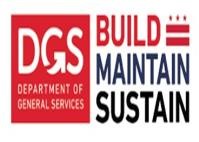 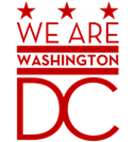 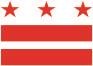 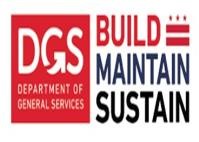 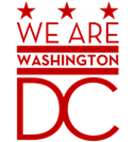 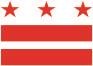 DATE  By Electronic Mail to [Insert email address] Name Title Company Address City, State, Zip code   Reference:        Request for Proposals No. DCAM-20-CS-RFP-0004 (“RFP”) – Design Build                                   	Services for Takoma Aquatic Center HVAC and Roof Upgrades (“Project”) Subject:  	     Notice to Proceed and Letter Contract Dear Mr. [INSERT NAME].  We refer to the offer submitted by [Insert A/E] (“Architect” “A/E” or the “Contractor”) in response to the above referenced RFP.  We are pleased to inform you that this Project has been awarded to [Insert A/E], and if this letter contract (“Letter Contract”) is signed by the [Insert A/E], without modification of any kind, it will serve as a notice to proceed for the work described below.  This Notice to Proceed (NTP) is subject to the following terms:   Letter Contract.  This is a Letter Contract between the [Insert A/E], and the District of Columbia Government, acting by and through its Department of General Services (“DGS” or the “Department”), and shall govern our relationship until such time as a final contract is entered into for the work described in the above referenced RFP (the “Definitized Contract”); provided, however, that to the extent an issue is not covered in this Letter Contract, the RFP shall govern.  Once the Definitized Contract is signed, this Letter Contract shall automatically terminate and merge into the Definitized Contract.   Scope of Work.   The [Insert A/E] is hereby authorized to complete the concept and schematic design and all professional services, materials, tools, supplies and equipment necessary to advance the design and obtain the necessary permits for the Project. Deliverables.  In connection with the services provided pursuant to this Letter Contract, the [Insert A/E] shall provide, at a minimum, the deliverables in accordance with the requirements in the RFP and Form of Contract to the Department’s Program Manager and in the referenced instances to the Contracting Officer. In the event that the Contractor fails to timely submit any such deliverable, the Contractor shall pay to the Department as liquidated damages One Thousand Five Hundred ($1,500.00) dollars per day after receiving written notice from either the COTR or the Contracting Officer of failure to submit each deliverable. This remedy is cumulative and does not limit any other right or remedy of the Department under the contract or applicable District law. Not to Exceed Amount.  The limit of this authorization is [Insert A/E].  In no event shall the Contractor be entitled to receive more than this amount under this Letter Contract.  This not to-exceed amount includes all costs incurred by the [Insert A/E] in connection with the work authorized hereby.  In no event shall the Contractor be entitled to receive more than the Not-To Exceed Amount under this Letter Contract unless authorized in advance and in writing by a duly authorized Contracting Officer. Insurance.  At all times while working under this Letter Contract, the Contractor shall maintain insurance as described in the RFP.  All such policies shall be endorsed to add the District of Columbia, including, but not limited to, its Department of General Services, and the respective agents, employees and offices of each as additional insureds. Duration.  Once signed by the Contractor, the Letter Contract will become effective on the date the Letter Contract is executed by the Department.  This Letter Contract will terminate on the earlier to occur of the following: (i) the date the Definitized Contract becomes effective; or (ii [DATE].  DGS reserves the right to terminate this Letter Contract, in whole or specified part, for convenience in the manner described in the District of Columbia Department of General Services Standard Contract Provisions General Provisions for Architectural and Engineering Services Contracts. Use of Department’s Electronic Project Management Information System (PMIS).  The [Insert A/E] Awarded Contractor shall utilize the Department’s PMIS to create, manage and/or submit any and all documentation required to be provided by the vendor during the course of the Project, including, but not limited to: (i) requests for information; (ii) submittals; (iii) potential change orders; (iv) meeting minutes; (v) pencil copy invoices; (vi) drawings and specifications; (vii) punchlist; and (viii) other documents as may be designated by the Department.Purchase Order Number.  This Letter Contract will become effective on the date the Letter Contract is executed by the Department.  The Department’s Contracting & Procurement Division will issue a purchase order number within five (5) business days.  The purchase order will be sent in a separate cover.  That number should be included in all future invoices and accounting records.  In the event that you do not obtain a purchase order number please contact NAME via [EMAIL] directly to obtain this number. Ownership and Use of Documents.  All documents and work product prepared by the [Insert A/E] shall become the property of the Department upon the payment of invoices submitted under the Letter Contract. Entire Agreement; Modification.   This Letter Contract, along with the Standard Contract Provisions, (Exhibit A – Construction) and (Exhibit B - Architectural and Engineering) supersede all contemporaneous or prior negotiations, representations, course of dealing, or agreements, either written or oral. No modifications to this Letter Contract shall be effective against the Department and unless made in writing signed by the Department. Notwithstanding the provisions of this Section 10, nothing herein shall limit the Department’s ability to unilaterally modify this Letter Contract. ISSUED BY: 						ISSUED BY:DEPARTMENT OF GENEREAL SERVICES	By:							By:Name: Franklin Austin, CPPB, CPM  	 	Name:  	 	 	 Title: Contracting Officer 	  	 	 	Title:  	 	 	 	 Date:    _______________________  	 	Date:  	 	 	 	 Exhibit A Exhibit B 